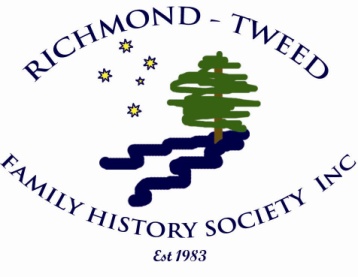 Research Request FormSubjects Name: When and Where Born: When and Where Married: Spouses Name: When and Where Born: Religion: Fathers Name: Details of Father: Mothers Name: Details of Mother: Other Relevant Information: Records Already Searched: Information Requested: Your Name:Your Address:Your Phone Number / Email Address:Direct Debit: Bank details – BSB 637 000 Account: 720036355 – Richmond-Tweed Family History Soc. Inc.Please enter “Research” and your Surname.Email contact: Janine Thomson - janinethomson@westnet.com.au